Vaizdo duomenų tvarkymotaisyklių                 1 priedasĮSTAIGOS  TERITORIJOS IR VIDAUS PATALPŲ STEBĖJIMASVAIZDO KAMEROMISVaizdo stebėjimas lauko teritorijoje ir vidaus patalpose vykdomas adresu Šiltnamių g. 6, Pagirių k., Pagirių sen., Vilniaus rajonas.Vaizdo duomenųtvarkymotaisyklių                                      2 priedas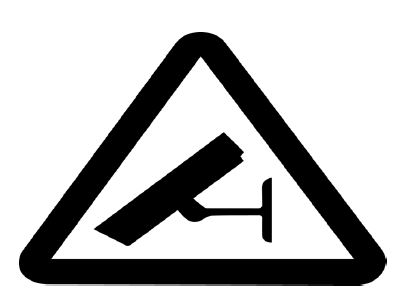      Duomenų valdytojas yra Vilniaus r. Pagirių „Pelėdžiuko“ vaikų darželis, juridinio asmens kodas 191325556,  buveinė Vilniaus r. sav., Pagirių sen., Pagirių k., Šiltnamių g. 6, duomenų apsaugos pareigūno el. paštas duomenu.apsauga@peledziukas.pagiriai.vilniausr.lm.ltVaizdo stebėjimo tikslai yra asmenų ir turto apsauga, įrodymų apie pažeidimus rinkimas, teisių gynimas (vaizdo stebėjimas). Daugiau informacijos apie asmens duomenų tvarkymą ir savo teises galite gauti atsiuntę užklausą nurodytu el. paštu  darzelis.peledziukas@gmail.com.Eil. Nr.PavadinimasKiekisStebėjimo erdvėVaizdo stebėjimas lauko teritorijojeVaizdo stebėjimas lauko teritorijojeVaizdo stebėjimas lauko teritorijojeVaizdo stebėjimas lauko teritorijoje1. Kamera 11Stadiono dalis nuo Durpių g., futbolo vartai2. Kamera 21Įvažiavimas į teritoriją iš Kaštonų g.3. Kamera 31Naujo priestato Vidiniai kiemeliai (terasos)4. Kamera 41Nauja elektros skydinė, tvora ir takelis5. Kamera 51Takas nuo pagrindinių vartelių ir kiemelis šalia 6.Kamera 61Muzikos salės vidinis kiemelis7. Kamera 7110, 11 gr. laiptinė nuo miško vartelių8. Kamera 81Įvažiavimo vartai nuo Šiltnamių g.9. Kamera 91Miško varteliai, baseinėlis